Informácia o voľnom pracovnom mieste: VK č. 5/2018v Detskom domove, Mierová 1, 982 01 Tornaľa – sociálny pracovník v DeD v rámci Národného projektu Podpora deinštitucionalizácie náhradnej starostlivosti v zariadeniach (  0 NP DEI NSvZ) 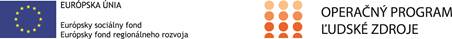 Kraj: banskobystrickýDetský  domov, Mierová 1, 982 01 Tornaľa informuje  o voľnom pracovnom mieste Názov pracovnej pozície:  	sociálny pracovník v DeD - zamestnanec pri výkone práce vo verejnom záujme v rámci NP DEI NSvZPočet voľných miest: 		3Miesto výkonu práce: 		Detský domov, Mierová 1, 982 01 Tornaľa Hlavné úlohy: Vykonávanie sociálnej práce so zameraním na prácu s dieťaťom a jeho rodinou počas realizácie výchovného opatrenia v DeD na základe plánu sociálnej práce s dieťaťom a jeho rodinou, ktorý je vypracovaný v spolupráci s úradom práce sociálnych vecí a rodiny a to najmä:vykonávanie sociálnej práce v prirodzenom prostredí, v náhradnom prostredí v otvorenom prostredí a v prostredí utvorenom a usporiadanom na výkon opatrení SPODaSK v súlade s účelom neodkladného resp.  výchovného opatrenia,spolupráca s viacerými subjektmi a špeciálne konzultácie na účely rozhodovania o voľbe a uplatňovaní opatrení SPODaSK,sociálna diagnostika, ktorá vyžaduje špecializované odborné metódy, postupy a techniky sociálnej práce,sociálna práca pri voľbe postupov riešenia sociálnej situácie dieťaťa,realizácia vzdelávacích, tréningových a rozvojových programov,participácia na zhodnocovaní výchovných opatrení a navrhovaní ďalšieho postupu,spolupráca s ostatnými zamestnancami DeD a úradmi práce, sociálnych vecí a      rodiny. Termín nástupu:	01.03.2019 Tarifný plat:		Podľa zákona 553/2003 Z.z. o odmeňovaní niektorých zamestnancov pri výkone práce vo verejnom záujme zamestnanec bude zaradený do platovej triedy podľa najnáročnejšej pracovnej činnosti, ktorú má vykonávať podľa druhu práce dohodnutého v pracovnej zmluve a podľa splnenia kvalifikačných predpokladov, ktoré sú potrebné na jej vykonávanie.  POŽIADAVKY NA ZAMESTNANCA: Kvalifikačné predpoklady: 	vysokoškolské vzdelanie II. stupňa v odbore sociálna práca Jazykové znalosti:   vítané; výhodou je ovládanie iného ako úradného jazyka – maďarský, rómskyPrax sa nevyžadujeKontakt pre poskytnutie informácií:  Meno a priezvisko kontaktnej osoby: Mgr. Elena Pereczová Telefón:  0905843565E-mail:   domovtornala01@stonline.skZoznam požadovaných dokladov pre prihlásenie sa na pracovnú pozíciu a) písomná žiadosť o prijatie do pracovného pomeru b) kópia vysvedčenia, diplomu alebo iného rovnocenného dokladu o najvyššom dosiahnutom vzdelaní v požadovanom odborec) kópia výpisu z registra trestov nie staršia ako tri mesiace d) profesijný štruktúrovaný životopis vo formáte EROPASSe) písomné čestné vyhlásenie o pravdivosti všetkých údajov uvedených v písmenách b) až d),f) písomné čestné vyhlásenie o zdravotnej spôsobilostig) písomný súhlas dotknutej osoby so spracovávaním svojich osobných údajov za účelom posúdenia vhodnosti kandidáta na inzerovanú pracovnú pozíciu v súlade s ustanoveniami zákona č. 122/2013 Z. z. o ochrane osobných údajov v znení neskorších predpisov.Termín podania žiadosti o pracovnú pozíciu spolu so všetkými požadovanými dokladmi  je do  12.02.2019 do 9,00 hod..Žiadosti  a doklady doručte do termínu na adresu detského domova, ktorý je uvedený v texte inzerátu alebo doneste osobne.Uchádzači, ktorí budú spĺňať kvalifikačné predpoklady podľa doručených dokladov budú osobitne pozvaní na výberové  konanie dňa 12.02.2019 o 10,00 hod. v sídle DeD.